	1. KUŽELKÁŘSKÁ LIGA DOROSTU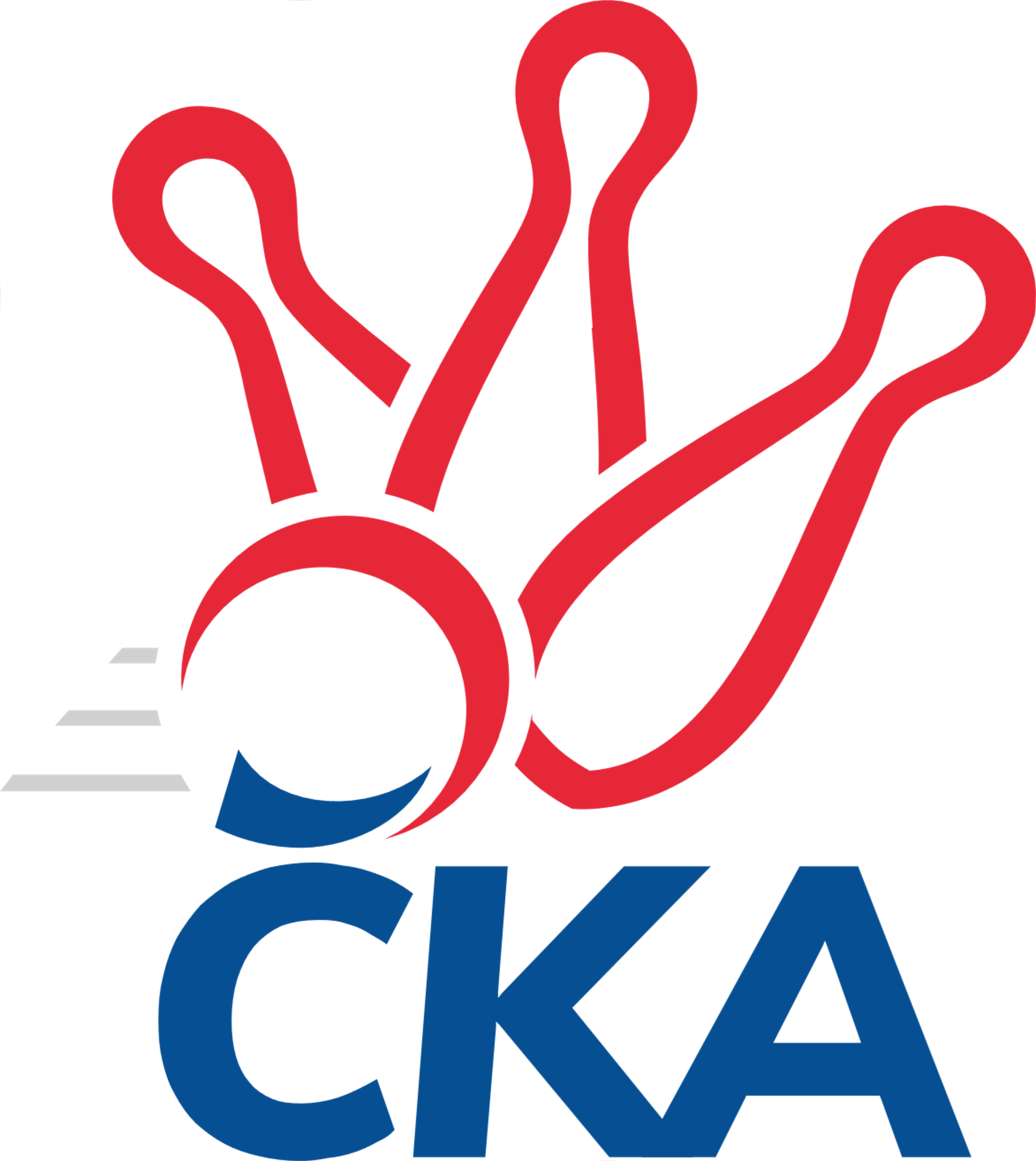 Č. 4Ročník 2020/2021	27.9.2020Nejlepšího výkonu v tomto kole: 1651 dosáhlo družstvo: Kuželky Holýšov1.KLD A 2020/2021Výsledky 4. kolaSouhrnný přehled výsledků:SK Žižkov Praha	- Kuželky Holýšov	0:2	1424:1651		27.9.Kuželky Aš	- TJ Sokol Duchcov	2:0	1516:1494		27.9.TJ Slavoj Plzeň	- TJ VTŽ Chomutov	0:0	0:0		27.9.TJ Jiskra Hazlov 	- TJ Teplice Letná	0:2	1580:1589		27.9.Tabulka družstev:	1.	Kuželky Holýšov	4	4	0	0	8 : 0 	 	 1624	8	2.	Kuželky Aš	4	3	0	1	6 : 2 	 	 1525	6	3.	TJ Sokol Duchcov	4	2	0	2	4 : 4 	 	 1570	4	4.	TJ Jiskra Hazlov	4	2	0	2	4 : 4 	 	 1568	4	5.	TJ Teplice Letná	4	2	0	2	4 : 4 	 	 1510	4	6.	TJ Slavoj Plzeň	3	1	0	2	2 : 4 	 	 1485	2	7.	SK Žižkov Praha	4	1	0	3	2 : 6 	 	 1502	2	8.	TJ VTŽ Chomutov	3	0	0	3	0 : 6 	 	 1413	0Podrobné výsledky kola:	 SK Žižkov Praha	1424	0:2	1651	Kuželky Holýšov	Kateřina Majerová	115 	 124 	 106 	125	470 	  	 538 	 130	136 	 149	123	Martin Šlajer	Pavel Rákos	106 	 145 	 92 	115	458 	  	 526 	 133	120 	 143	130	Matěj Chlubna	Miloslava Žďárková	117 	 108 	 110 	115	450 	  	 552 	 122	154 	 125	151	Tomáš Benda	Tomáš Herman	119 	 128 	 104 	145	496 	  	 561 	 130	141 	 161	129	Viktor Šlajerrozhodčí: Michal TruksaNejlepší výkon utkání: 561 - Viktor Šlajer	 Kuželky Aš	1516	2:0	1494	TJ Sokol Duchcov	Dominik Kopčík	120 	 124 	 113 	121	478 	  	 494 	 137	132 	 128	97	Nela Šuterová	Vít Veselý	125 	 122 	 156 	128	531 	  	 509 	 133	128 	 116	132	Alice Tauerová	František Mazák nejml.	128 	 107 	 121 	104	460 	  	 491 	 117	103 	 143	128	David Horák	Markéta Kopčíková	126 	 123 	 124 	134	507 	  	 489 	 133	130 	 110	116	Kateřina Holubovározhodčí: Ota MaršátNejlepší výkon utkání: 531 - Vít Veselý	 TJ Slavoj Plzeň	0	0:0	0	TJ VTŽ Chomutovrozhodčí: 	 TJ Jiskra Hazlov 	1580	0:2	1589	TJ Teplice Letná	Filip Střeska	127 	 121 	 125 	124	497 	  	 560 	 137	115 	 137	171	Vojtěch Filip	Milan Fanta	148 	 120 	 146 	147	561 	  	 540 	 128	144 	 134	134	Martin Lukeš	Dominik Wittwar	126 	 123 	 130 	143	522 	  	 489 	 120	124 	 126	119	Ondřej Šimsa	Vendula Suchánková	99 	 123 	 100 	101	423 	  	 430 	 91	118 	 119	102	Tomáš Rabasrozhodčí: Pavel RepčíkNejlepší výkon utkání: 561 - Milan FantaPořadí jednotlivců:	jméno hráče	družstvo	celkem	plné	dorážka	chyby	poměr kuž.	Maximum	1.	Milan Fanta 	TJ Jiskra Hazlov 	550.67	362.2	188.5	6.2	2/2	(573)	2.	Martin Šlajer 	Kuželky Holýšov	545.17	361.5	183.7	5.8	3/3	(606)	3.	David Horák 	TJ Sokol Duchcov	538.25	365.8	172.5	7.0	4/4	(556)	4.	Jakub Kovářík 	TJ Slavoj Plzeň	537.67	371.7	166.0	6.3	3/3	(563)	5.	Matěj Chlubna 	Kuželky Holýšov	534.33	360.2	174.2	7.0	3/3	(577)	6.	Tomáš Benda 	Kuželky Holýšov	532.50	365.2	167.3	5.5	3/3	(552)	7.	Vojtěch Filip 	TJ Teplice Letná	528.00	364.2	163.8	9.2	3/3	(560)	8.	Vít Veselý 	Kuželky Aš	524.83	358.5	166.3	7.7	3/3	(549)	9.	Dominik Wittwar 	TJ Jiskra Hazlov 	518.50	349.0	169.5	7.0	2/2	(527)	10.	Nela Šuterová 	TJ Sokol Duchcov	517.75	350.3	167.5	7.5	4/4	(577)	11.	František Mazák  nejml.	Kuželky Aš	516.50	357.3	159.3	9.8	2/3	(542)	12.	Tomáš Herman 	SK Žižkov Praha	515.33	360.5	154.8	12.2	2/2	(537)	13.	Alice Tauerová 	TJ Sokol Duchcov	513.50	353.8	159.8	9.0	4/4	(533)	14.	Adam Vaněček 	SK Žižkov Praha	506.50	348.5	158.0	10.0	2/2	(527)	15.	Radek Kutil 	Kuželky Holýšov	506.00	350.0	156.0	6.0	2/3	(521)	16.	Markéta Kopčíková 	Kuželky Aš	499.67	344.7	155.0	6.3	3/3	(507)	17.	Filip Střeska 	TJ Jiskra Hazlov 	498.33	363.7	134.7	13.5	2/2	(514)	18.	Martin Lukeš 	TJ Teplice Letná	498.00	341.0	157.0	12.0	2/3	(540)	19.	Jakub Vojáček 	SK Žižkov Praha	489.00	342.8	146.3	13.0	2/2	(500)	20.	Kateřina Holubová 	TJ Sokol Duchcov	487.50	336.8	150.8	12.5	4/4	(493)	21.	Leona Radová 	TJ VTŽ Chomutov	485.33	335.7	149.7	9.7	3/3	(515)	22.	Ondřej Šimsa 	TJ Teplice Letná	484.00	340.0	144.0	11.5	3/3	(536)	23.	Monika Radová 	TJ VTŽ Chomutov	482.00	345.3	136.7	12.0	3/3	(495)	24.	Dominik Kopčík 	Kuželky Aš	472.33	343.0	129.3	13.5	3/3	(486)	25.	Michal Horňák 	TJ Teplice Letná	468.75	334.8	134.0	14.8	2/3	(479)	26.	Václav Hlaváč  ml.	TJ Jiskra Hazlov 	467.50	355.0	112.5	21.0	2/2	(477)	27.	Michal Drugda 	TJ Slavoj Plzeň	461.33	315.3	146.0	12.7	3/3	(482)	28.	Pavel Rákos 	SK Žižkov Praha	458.17	322.8	135.3	16.3	2/2	(499)	29.	Jáchym Kaas 	TJ Slavoj Plzeň	448.00	332.7	115.3	18.3	3/3	(478)	30.	Tadeáš Zeman 	TJ VTŽ Chomutov	439.33	321.3	118.0	15.3	3/3	(463)		Ivana Zrůstková 	TJ Slavoj Plzeň	562.00	383.0	179.0	4.0	1/3	(562)		Viktor Šlajer 	Kuželky Holýšov	561.00	395.0	166.0	3.0	1/3	(561)		Kateřina Majerová 	SK Žižkov Praha	470.00	340.0	130.0	13.0	1/2	(470)		Kryštof Turek 	TJ VTŽ Chomutov	470.00	347.0	123.0	13.0	1/3	(470)		Tereza Harazinová 	TJ Jiskra Hazlov 	451.00	313.0	138.0	17.0	1/2	(451)		Miloslava Žďárková 	SK Žižkov Praha	450.00	317.0	133.0	17.0	1/2	(450)		Radek Duhai 	Kuželky Aš	446.00	333.0	113.0	16.0	1/3	(446)		Tomáš Rabas 	TJ Teplice Letná	430.00	301.0	129.0	16.0	1/3	(430)		Vendula Suchánková 	TJ Jiskra Hazlov 	423.00	304.0	119.0	19.0	1/2	(423)Sportovně technické informace:Starty náhradníků:registrační číslo	jméno a příjmení 	datum startu 	družstvo	číslo startu
Hráči dopsaní na soupisku:registrační číslo	jméno a příjmení 	datum startu 	družstvo	26256	Vendula Suchánková	27.09.2020	TJ Jiskra Hazlov 	25613	Miloslava Žďárková	27.09.2020	SK Žižkov Praha	Program dalšího kola:5. kolo11.10.2020	ne	10:00	TJ VTŽ Chomutov - Kuželky Aš	11.10.2020	ne	10:00	Kuželky Holýšov - TJ Jiskra Hazlov 	11.10.2020	ne	10:00	TJ Sokol Duchcov - SK Žižkov Praha	11.10.2020	ne	10:00	TJ Teplice Letná - TJ Slavoj Plzeň	Nejlepší šestka kola - absolutněNejlepší šestka kola - absolutněNejlepší šestka kola - absolutněNejlepší šestka kola - absolutněNejlepší šestka kola - dle průměru kuželenNejlepší šestka kola - dle průměru kuželenNejlepší šestka kola - dle průměru kuželenNejlepší šestka kola - dle průměru kuželenNejlepší šestka kola - dle průměru kuželenPočetJménoNázev týmuVýkonPočetJménoNázev týmuPrůměr (%)Výkon1xViktor ŠlajerKK Holýšov5613xMilan FantaHazlov 112.235613xMilan FantaHazlov 5611xVojtěch FilipTeplice112.035601xVojtěch FilipTeplice5601xViktor ŠlajerKK Holýšov110.85613xTomáš BendaKK Holýšov5522xTomáš BendaKK Holýšov109.025521xMartin LukešTeplice5402xVít VeselýAš108.355313xMartin ŠlajerKK Holýšov5381xMartin LukešTeplice108.03540